Modelo para Submissão de Resumo na modalidade Revisão Crítica no Painel PEMM 2020: por favor respeitar rigorosamente o modelo (Arial Narrow 12 negrito).<linha em branco>Edson Araújo Batista1*, João Carlos da Silva1, Luiz Eduardo Pinto Gomes2 (Arial Narrow 11)<linha em branco>*edson.batista@metalmat.ufrj.br, bolsista de IC (mestrado, doutorado ou pós-doutorado) do CNPq (ou CAPES etc.) (Arial Narrow 10 itálico)1Laboratório de Materiais Maravilhosos, PEMM-COPPE-UFRJ, CP 68505, 21941-972, Rio de Janeiro, RJ2Centro de Pesquisas da HMF, Av. Central 151, 32900-002, Belo Horizonte, MG<linha em branco>ResumoArial Narrow 11. At vero eos et accusamus et iusto odio dignissimos ducimus qui blanditiis praesentium voluptatum deleniti atque corrupti quos dolores et quas molestias excepturi sint occaecati cupiditate non provident, similique sunt in culpa qui officia deserunt mollitia animi, id est laborum et dolorum fuga. Et harum quidem rerum facilis est et expedita distinctio. Nam libero tempore, cum soluta nobis est eligendi optio cumque nihil impedit quo minus id quod maxime placeat facere possimus, omnis voluptas assumenda est, omnis dolor repellendus. Temporibus autem quibusdam et aut officiis debitis aut rerum necessitatibus saepe eveniet ut et voluptates repudiandae sint et molestiae non recusandae (máximo de 8 linhas).Palavras-chave: palavra uno, palavra dois, palavra três (máximo de 5 palavras-chave).IntroduçãoEste documento é o modelo de Resumo na modalidade Revisão Crítica a ser submetido ao Painel PEMM 2020. Corpo do texto em Arial Narrow 11, espaçamento simples, justificado e sem indentação de parágrafo. Em legendas (figuras, tabelas, equações etc.), no corpo das tabelas e em Agradecimentos e Referências: Arial Narrow 10. Por favor manter 6 pontos de espaçamento antes do início dos parágrafos, exceto no corpo das tabelas (sem espaçamento entre parágrafos). Atenção: o comprimento máximo do trabalho (incluindo referências) é de três (3) páginas. Trabalhos com mais de três páginas ou fora de formato serão devolvidos ao autor para adequação às normas.<linha em branco>RevisãoComo exemplo para a inserção de equações e sua referência no texto: o cálculo da área do círculo foi realizado mediante a equação (1).	                                                       (1)onde: A = área e D = diâmetro do círculo.Para inserção de equações pela ferramenta do Office, pode ser utilizada a fonte Cambria Math, 11.Exemplo de inserção de figuras no texto: uma das imagens obtidas mediante microscopia eletrônica de varredura (MEV) pode ser vista na Figura 1. As figuras devem estar centralizadas (e legendas em Alinhamento JUSTIFICADO).<linha em branco>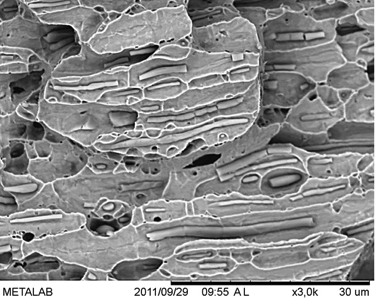 Figura 1 – Imagem de MEV. Arial Narrow 10.<linha em branco>Por último, um exemplo de inserção de tabelas e sua referência no texto: na Tabela 1 são apresentadas as estimativas do comprimento da trinca.<linha em branco><linha em branco>Exemplos de citações para livros [1,2], artigos [3–5], capítulos [6], papers de conferência [7] e website [8]. Algumas outras informações importantes estão descritas em [9-13]. Todas as referências listadas devem estar citadas no texto.Et harum quidem rerum facilis est et expedita distinctio. Nam libero tempore, cum soluta nobis est eligendi optio cumque nihil impedit quo minus id quod maxime placeat facere possimus, omnis voluptas assumenda est, omnis dolor repellendus. Temporibus autem quibusdam et aut officiis debitis aut rerum necessitatibus saepe eveniet ut et voluptates repudiandae sint et molestiae non recusandae. Itaque earum rerum hic tenetur a sapiente delectus, ut aut reiciendis voluptatibus maiores alias consequatur aut perferendis doloribus asperiores repellat. Vel ad unum recteque, nam summo insolens at. Cu nec aliquip suscipit. Ei eros evertitur sit. Ad commodo graecis civibus duo, cu est agam disputando. Ea cum commodo alienum, sed placerat forensibus eloquentiam ea, cu audiam integre conclusionemque eum. Duo cu nemore laoreet repudiare. Neque porro quisquam est, qui dolorem ipsum quia dolor sit amet, consectetur, adipisci velit, sed quia non numquam eius modi tempora incidunt ut labore et dolore magnam aliquam quaerat voluptatem. Ut enim ad minima veniam, quis nostrum exercitationem ullam corporis suscipit laboriosam, nisi ut aliquid ex ea commodi consequatur? Etiam eu tincidunt risus. Sed felis velit, cursus eu iaculis id, pretium et risus. Fusce quis porta neque. Pellentesque in velit ut est pharetra pellentesque at ac est. Donec rutrum eros est. Sed libero tortor, adipiscing vitae euismod id, accumsan sed est. Aliquam sodales nunc vitae lectus luctus condimentum. Maecenas justo magna, porta vel dapibus nec, imperdiet in turpis. Mauris venenatis lacus sollicitudin ante ultricies congue.Donec lobortis justo orci, id dignissim leo malesuada at. Curabitur ac pharetra tellus. Mauris venenatis, odio et vehicula malesuada, magna ipsum congue quam, vitae commodo nibh sapien ac nulla. Nam augue dui, interdum at urna in, accumsan scelerisque ligula. Etiam rutrum in neque vel venenatis. Sed efficitur velit ut egestas fringilla. Suspendisse potenti. Vestibulum pellentesque at tellus id ullamcorper. Integer vel ornare metus, eu feugiat enim. Sed in lacus laoreet, sodales tellus sed, suscipit dolor. Duis commodo consectetur nibh, a laoreet ex facilisis sit amet. Maecenas dui massa, viverra quis feugiat et, condimentum ac velit. In sagittis, risus quis vulputate finibus, sapien lorem finibus tortor, sit amet commodo ipsum mi quis leo. Donec odio lorem, eleifend a vehicula sed, sollicitudin non lorem. Pellentesque ac eros varius felis tincidunt elementum. Donec vitae auctor mauris, dapibus tempus lacus.Class aptent taciti sociosqu ad litora torquent per conubia nostra, per inceptos himenaeos. Nullam suscipit ut ex vitae tincidunt. Donec non fermentum libero. Interdum et malesuada fames ac ante ipsum primis in faucibus. Vivamus fringilla volutpat eleifend. Proin tellus odio, ultrices at nulla in, gravida volutpat quam. Quisque tempor commodo enim sed semper. In scelerisque consequat diam tristique finibus.Cras in pharetra purus, quis semper nulla. Vestibulum sem massa, porta eu sapien id, condimentum scelerisque massa. Vivamus lobortis enim augue, non tincidunt sem vestibulum vel. Praesent accumsan non sapien vel interdum. Nullam nec metus imperdiet lacus accumsan pharetra in et justo. Nam et laoreet justo, eget ultrices dui. Vestibulum volutpat sit amet risus sit amet ullamcorper. Praesent at nunc eget felis scelerisque pellentesque quis sed turpis. Nam pulvinar orci dolor, quis dapibus urna interdum viverra. Nam quis ante justo. Vestibulum maximus a augue eu egestas.<linha em branco>ConclusõesRebum consequuntur usu at, nec et vocent quaeque. Numquam nominavi explicari vel an, detraxit recusabo mei eu. Et vel euismod invidunt repudiare, id vocent albucius apeirian per. No est vitae latine referrentur, in modus persius appareat duo. Munere putant vidisse ei has. An puto ipsum vituperata sit, in dicit mundi quo, affert commodo an sit.Ut at est metus, eget posuere lacus. Morbi facilisis, nisi in convallis porttitor, ligula lorem cursus turpis, sed aliquam leo justo a sem. Pellentesque pretium, dolor eu rhoncus lacinia, nulla velit porttitor odio, in laoreet felis ante eget diam.Mauris feugiat neque id molestie porttitor. Vestibulum pellentesque ipsum eget condimentum dapibus. Ut commodo euismod ante in congue. Sed eget euismod tortor. Integer sagittis non metus ac aliquet. Praesent pulvinar posuere congue. Nulla nunc sem, accumsan vitae augue eu, ultricies cursus massa. Sed diam quam, elementum sed tempor quis, feugiat pharetra nunc. Praesent nec urna vitae enim fringilla porttitor eu id sapien. Maecenas pulvinar felis et massa malesuada, a laoreet nisi fermentum. Curabitur convallis tempus magna eget viverra.Aenean congue euismod massa quis pretium. Aenean sollicitudin leo at purus semper, ut viverra sem vehicula. Fusce ultrices sit amet elit vitae tincidunt. Praesent consectetur, tortor et venenatis suscipit, purus mi sollicitudin tellus, vel ultrices sapien justo ac libero. Aliquam quis elementum dolor. Sed nunc lorem, volutpat in efficitur sed, sagittis eu erat. Donec convallis felis a nisl auctor, ac tristique arcu vehicula.<linha em branco>AgradecimentosAgradecimentos e Referências Arial Narrow 10. Lorem ipsum quot fabulas efficiantur in est, nec liber eloquentiam at. Eius ipsum velit vis no, no mollis option per. His eu elit inimicus sapientem, feugiat torquatos vel in.<linha em branco>Referências[1]	W. A. Mannheimer, Microscopia dos Materiais - Uma Introdução, 1 ed., e-papers, Rio de Janeiro, RJ, Brasil (2002).[2]	D. A. Porter et al., Phase Transformations in Metals and Alloys (Revised Reprint), 3 ed., CRC Press, Boca Raton (2009).[3]	R. M. Morais et al., IEEE Trans. Dielectr. Electr. Insul., 6, 159 (1999).[4]	R. M. German et al., J. Mater. Sci., 44, 1 (2009).[5]	S. Iijima, Nature, 354, 56 (1991).[6]	W. D. Callister Jr. e D. G. Rethwisch, in Material Science and Engineering, An Introduction, 7 ed., John Wiley & Sons, Inc., New York (2006), p. 577–620.[7]	R. Balakrishnan, in 3D User Interfaces, IEEE (2006), p. 141.[8]	Image J User Guide - Analyse (2012). https://imagej.nih.gov/ij/docs/guide/146-30.html. (Acessado: 5 ago. 2017).A inserção de referências pode ser feita através de aplicativo de citação automática (ex.: Mendeley, Zotero) e DEVERÁ seguir estilo de citação do formato personalizado “Painel-PEMM (UFRJ) 2020” (link)!O aplicativo Mendeley-Desktop pode ser baixado através do endereço: https://www.mendeley.com/download-desktop-new/ Indentação Esquerda: 0,75 cm; Alinhamento: Justificado. A adequação do resumo ao template é um dos critérios de avaliação de trabalhos durante a VI Semana Metalmat e Painel PEMM 2020. Atenção ao formato das referências bibliográficas!!!Tabela 1 – Estimativas do comprimento de trinca (título e conteúdo das tabelas: Arial Narrow 10).<linha em branco>Tabela 1 – Estimativas do comprimento de trinca (título e conteúdo das tabelas: Arial Narrow 10).<linha em branco>Tabela 1 – Estimativas do comprimento de trinca (título e conteúdo das tabelas: Arial Narrow 10).<linha em branco>Tabela 1 – Estimativas do comprimento de trinca (título e conteúdo das tabelas: Arial Narrow 10).<linha em branco>CicloSequênciaai [mm]a [mm]DescargaA12,3612,23DescargaB12,1712,23DescargaC12,1712,23CargaA12,2712,25CargaB12,2012,25CargaC12,2912,25